Aurora’s Degree & PG College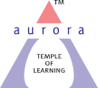 (ACCREDITED BY NAAC WITH 'B++' GRADE) Chikkadpally, Hyderabad 500020EVENT / ACTIVITY LONG  REPORTOBJECTIVE:The guest lecture on Agile Methodology aimed to enhance the understanding of postgraduate students about Agile principles and practices in project management.BRIEF ABOUT THE EVENTAn event titled Agile Methodology for the students of M.Sc computers on 30th December,2023. Students were informed prior with the help of a circular. The Speaker of this event was N. Praveen Raju, Project Manager in one of the top 5 MNC company. The session started at 10:00 am with a brief introduction of the speaker followed by the guest. A seasoned professional with extensive experience in Agile methodologies delivered an insightful lecture. Fundamental concepts of the lecture covered foundational Agile principles, emphasizing flexibility, collaboration, and iterative development. Practical examples and case studies were presented to illustrate successful Agile implementations in diverse industries. And also students actively engaged in a Q&A session, seeking clarification on Agile concepts and their application in different contexts.OUTCOME Clear understanding of Agile principles. Insight into real-world Agile applications andEnhanced knowledge of iterative development and collaboration.EVENT PHOTOS:(MIN 2 MAX 4): 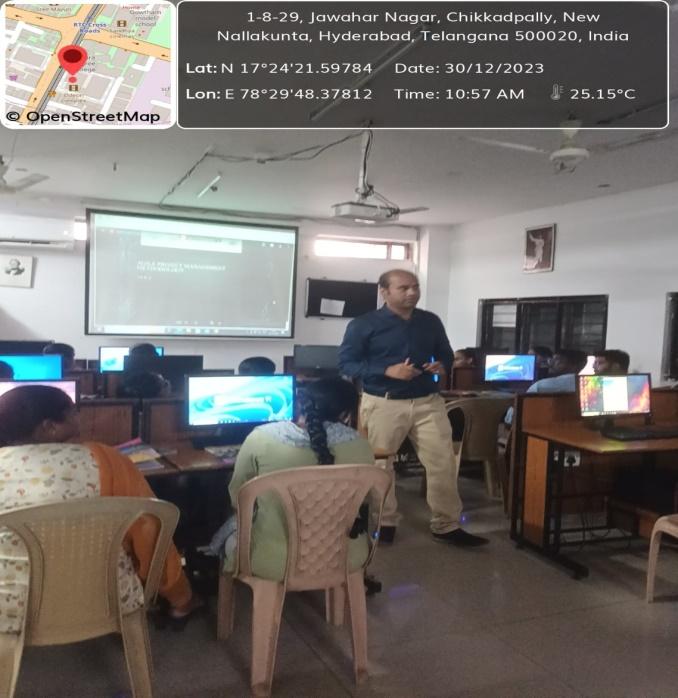 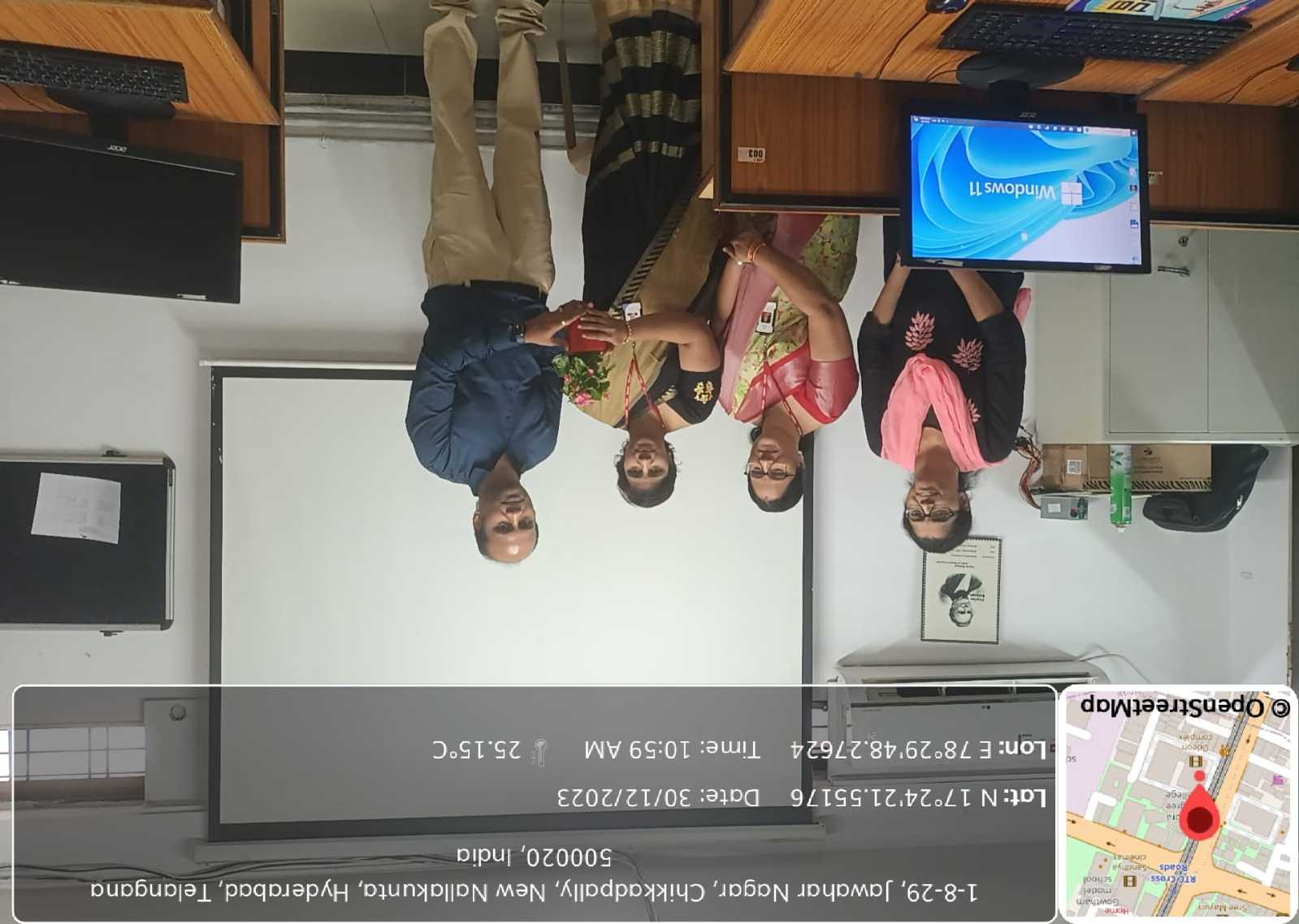 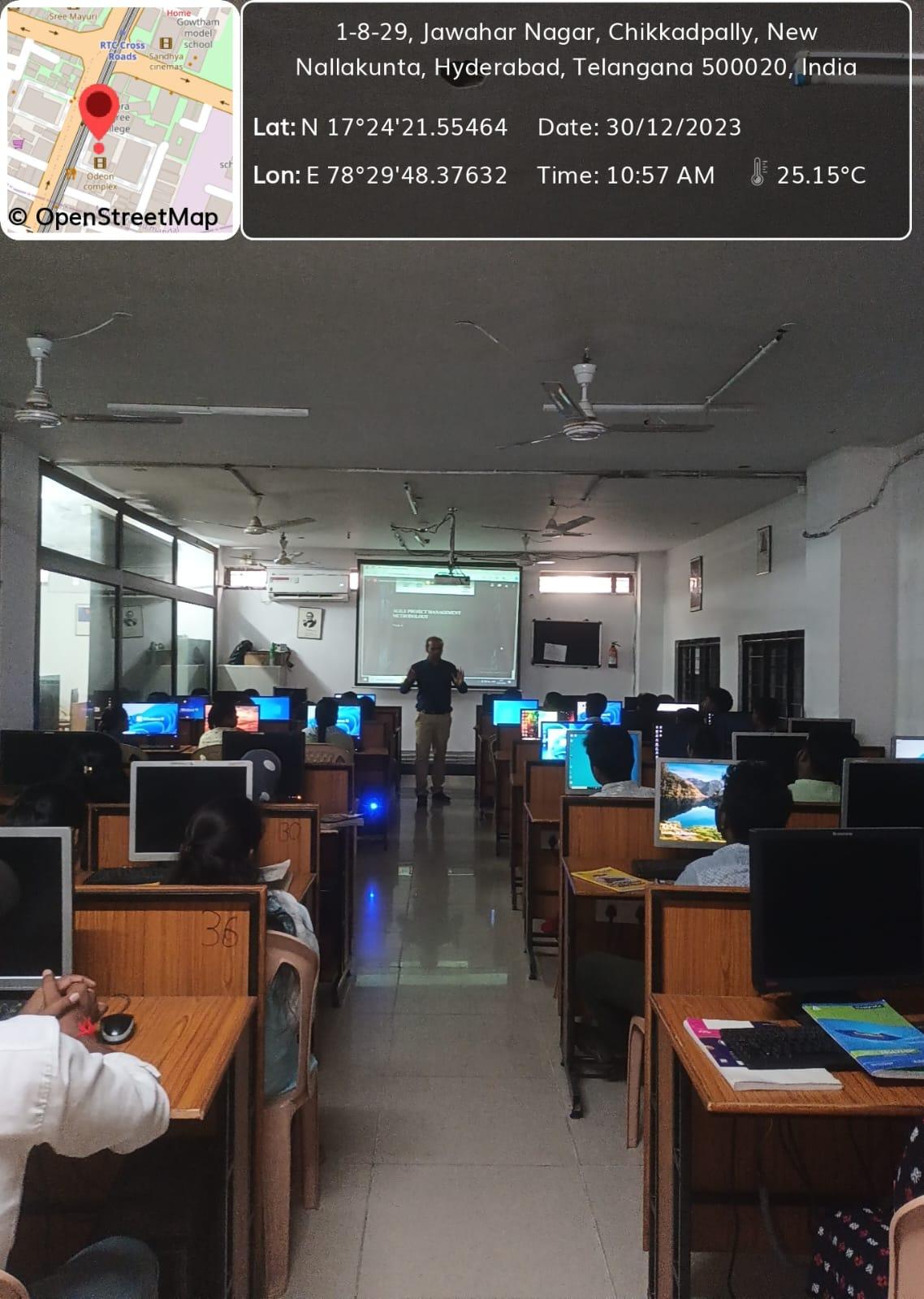 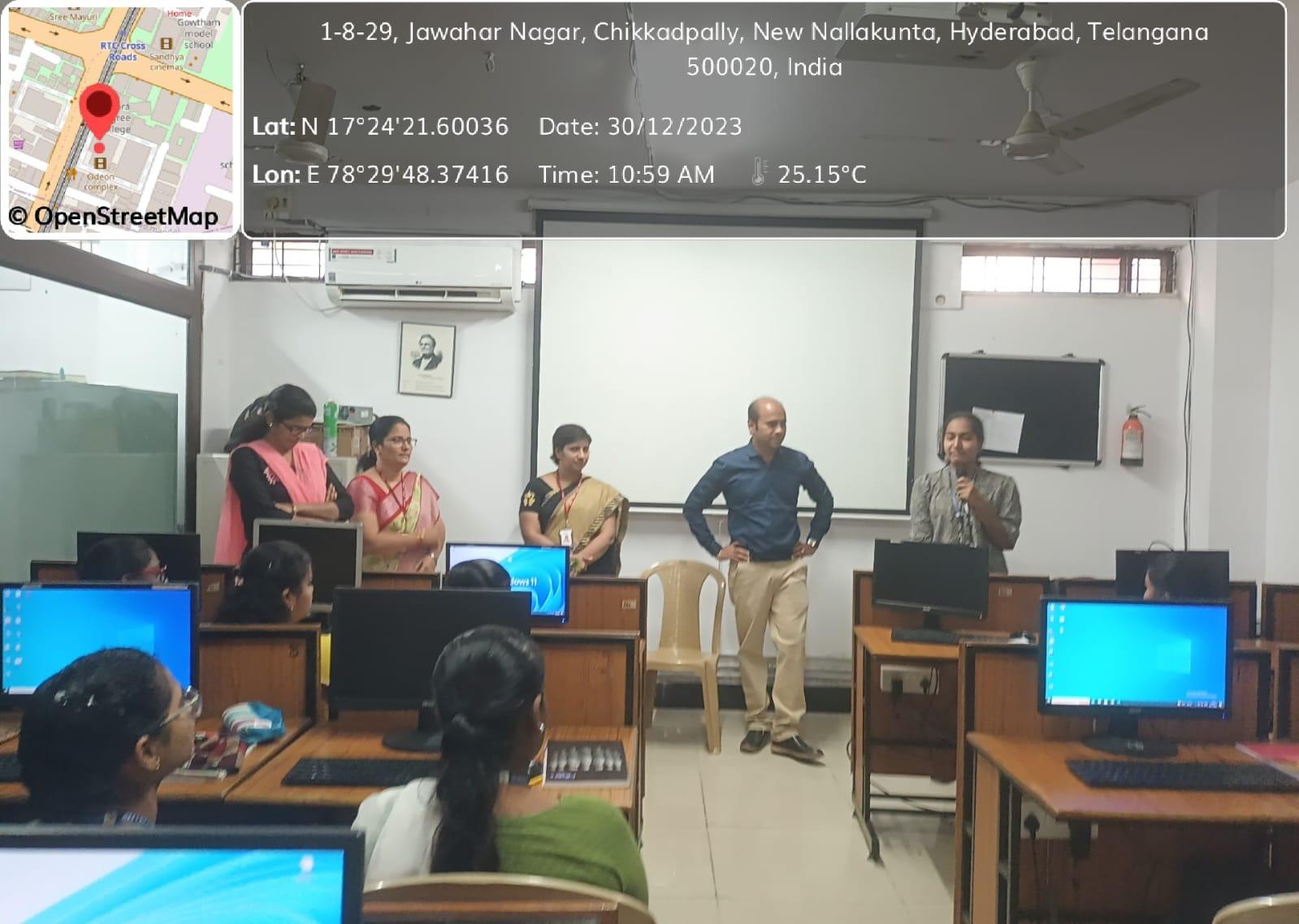 STUDENTS ATTENDED: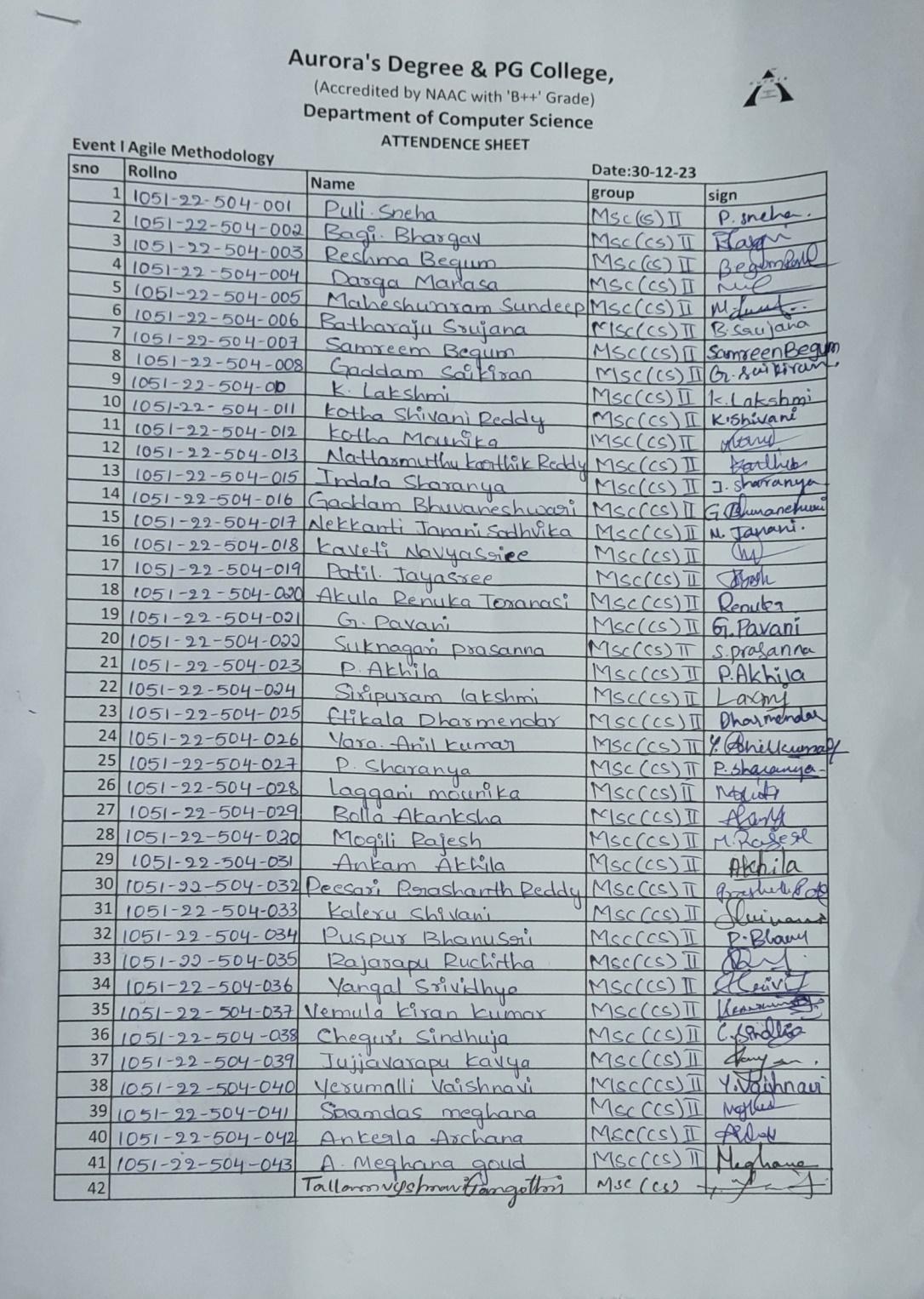 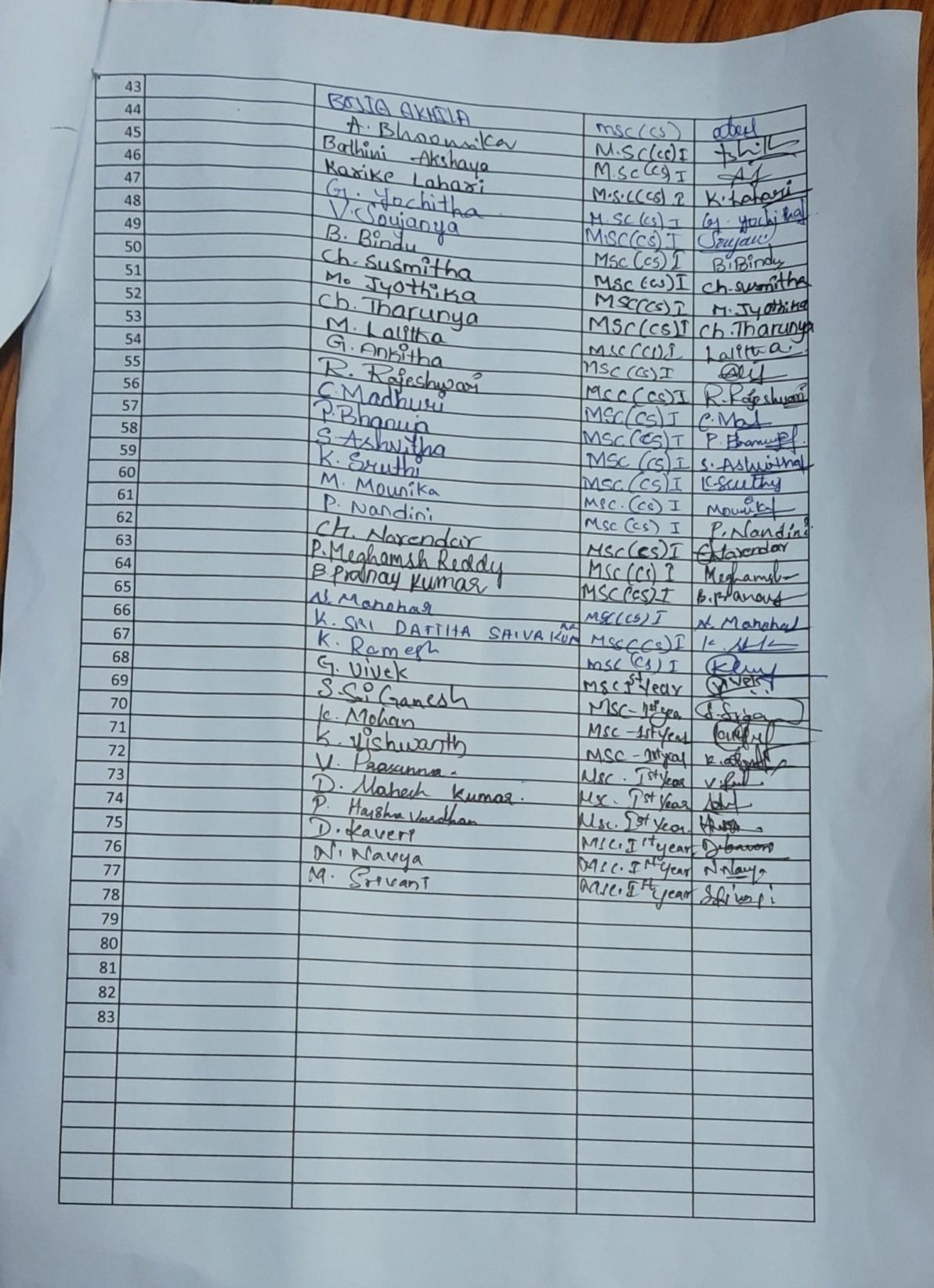 GUEST PROFILE (IF ANY)-NAFEED BACK IF ANY-NAATTACHMENTS:EVENT/ACTIVITY PROPOSAL: HardcopyEVENT / ACTIVITY NOTICE:NARECEIPTS (IF ANY):NACERTIFICATES (IF ANY):NALETTERS OF COMMUNICATION (IF ANY):NANAME OF THE EVENT / ACTIVITYGuest Lecture on Agile MethodologyTYPE OR TITLE OF EVENT / ACTIVITYGuest Lecture on Agile MethodologyFACULTY INCHARGEN. PadmashriDEPARTMENT/CELL/COMMITTEE/CLUBComputer ScienceDATE30-12-2023VENUEAurora’s Degree & PG College, Block VI RTC X ROAD’S, HyderabadTARGET AUDIENCE PG Students –MSc Computer Science.